Сценарий спортивного развлечения«Водолазы спешат на помощь!»Подготовила и провела:Инструктор по физической культуреЕссена Е.В.Цели и задачи:Цель – расширить и закрепить знания детей о профессии водолазов.Задачи:А) Образовательная:- Расширить и закрепить знания детей о профессии водолазов;Б) Развивающая:- Развивать нравственные качества (самостоятельность, дисциплину, взаимопомощь, дружбу);- Развивать внимание, ловкость, быстроту, подвижность, активность, смекалку, внимательность, координацию движений и инициативность;-Укрепление здоровья детей;В) Воспитательная:- Воспитывать потребность в систематических занятиях физической культурой и спортом, а так же потребность в здоровом образе жизни;- Воспитывать чувство коллективизма, доброжелательности;- Воспитывать выдержку и силу воли.Возраст детей: 5-6 лет.Оборудование и инвентарь: музыкальное оборудование, 4 фишки, 1 корзина, мини-мячи, 2 короба, 2 сачка, 2 пары ласт, подводные очки, подводная трубка, 2 надувных круга, 2 пенопластовых круга, 2 пары надувных нарукавников.Место проведения: спортивный зал.ХОД МЕРОПРИЯТИЯ.Вся группа строится с воспитателем. Звучит музыка. Ведущий 1: Здравствуйте, ребята! Исенмесез! (Дети здороваются)Ребята, представляете, сегодня, когда я шла на работу, мне повстречался один интересный человек и передал для вас вот этот рюкзак! А кто это был вы сможете узнать, заглянув в рюкзак. Итак, достаем по очереди. Что же это? (ведущий поочередно достает из рюкзака маску, трубку и ласты) Для чего это нужно? Кто этим пользуется? Как называется эта профессия? (Ответы детей) Молодцы!Сегодня мы собрались на праздник не простой,А связан он с отвагой, и в основном с водой!И скажем мы без лести и даже без прикрас:Профессия отважных - это водолаз!Ведущий 2:Мы мало знаем о водолазах, так как это очень редкая профессия. Она связана с большим риском, требует от человека выносливости, смелости и хорошего здоровья. Водолазы ремонтируют суда, проверяют подводные сооружения, нефтяных платформы, обследуют природные водоёмы, ведут спасательные работы. А есть и водолазы военные.Часто водолазы работают в холодной воде, в суровых погодных условиях, они сталкиваются с перепадами давления. С 1907 году корабли и подводные лодки оснащаются водолазным оборудованием. Это помогает при спасении людей.Ведущий 1: Водолаз, ты очень Смелый,
И искусный, И умелый:
Не боишься Ничего,
Опускаешься На дно!Для него всего дороже
Ласты, маска, акваланг,
Погрузиться просто сможет
Даже в синий океан!

Для него вода важнее,
Чем горячий островок,
Быть ему еще сильнее,
Пожелаем между строк.

Мира, света и любви
Водолазам нашим,
Пусть сбываются мечты,
Улыбайтесь чаще!
Ведущий 2: Безусловно, современные водолазы осуществляют работу в удобных гидрокостюмах, но их труд всё ещё остаётся тяжёлым. Сегодня мы проверим, готовы ли вы, ребята, пополнить службу спасения. Для начала проведём разминку.Подготовительная частьДети поворачиваются направо и начинают движение шагом по дорожке. Ходьба: обычная в чередовании с ходьбой на носках - руки за голову, на пятках - руки за спиной. Бег по дорожке. Ходьба.ОРУ на месте (в кругу)И.П. – стойка ноги на ширине плеч, руки на пояс. 1 – поворот головы вправо;2 – И.П.;3 – тоже влево;4 – И.П. (упражнение выполняется 3-4 раза)И.П. – стойка ноги на ширине плеч, руки вниз. 1 – 4 – круговые движения руками вперед;5 - 8 – тоже назад (упражнение выполняется 2-3 раза)И.П. – стойка ноги на ширине плеч, руки на пояс. 1 – поворот туловища вправо;2 – И.П.;3 – тоже влево;4 – И.П. (упражнение выполняется 3-4 раза)И.П. – стойка ноги на ширине плеч, руки на пояс. 1 – наклон туловища вправо;2 – И.П.;3 – тоже влево;4 – И.П. (упражнение выполняется 3-4 раза)И.П. – стойка ноги на ширине плеч, руки вниз. 1 – присед, руки вперед;2 – И.П. (упражнение выполняется 10 раз)6. И.П. – узкая стойка, руки на пояс.1-20 – прыжки на 2х ногах.На месте шагом марш! 1, 2, 3, 4,1, 2, 3, 4! На дорожку шагом марш! Стой! 1, 2! На 1, 2 рассчитайсь! (Дети рассчитываются) Первые номера строятся в колонну у первой фишки, вторые номера – у второй!Ведущий 1: Ребята, сейчас мы проверим какие вы быстрые, ловкие и смелые! Готовы команды? Итак, первое задание: назвать вашу команду! (Дети совещаются, дают названия своим командам и представляются)Ведущий 2: А теперь, ребята, кто из вас быстрее? Сейчас мы и узнаем, объявляется конкурс: «Бег в ластах». Вам нужно надеть ласты и добежать до ориентира и обратно, затем передать ласты следующему участнику команды. Победит команда, первая завершившая задание.Молодцы, ребята!Ведущий 1: Спешат на помощь Чип и Дейл,Так в мультиках только бывает.А в жизни к людям, находящимся в воде,Водолаз первым прибывает.Ведущий 2: Объявляется конкурс «Кто первый». Дети строятся в колонну, перед колонной на пол кладется спасательный круг. По команде первый, стоящий в колонне поднимает спасательный круг и передает сверху по цепочке другим участникам команды, когда спасательный круг оказывается у последнего в колонне, он с кругом в руках бежит вперед и встает впереди колонны с поднятым вверх кругом. Победит команда, первая завершившая задание.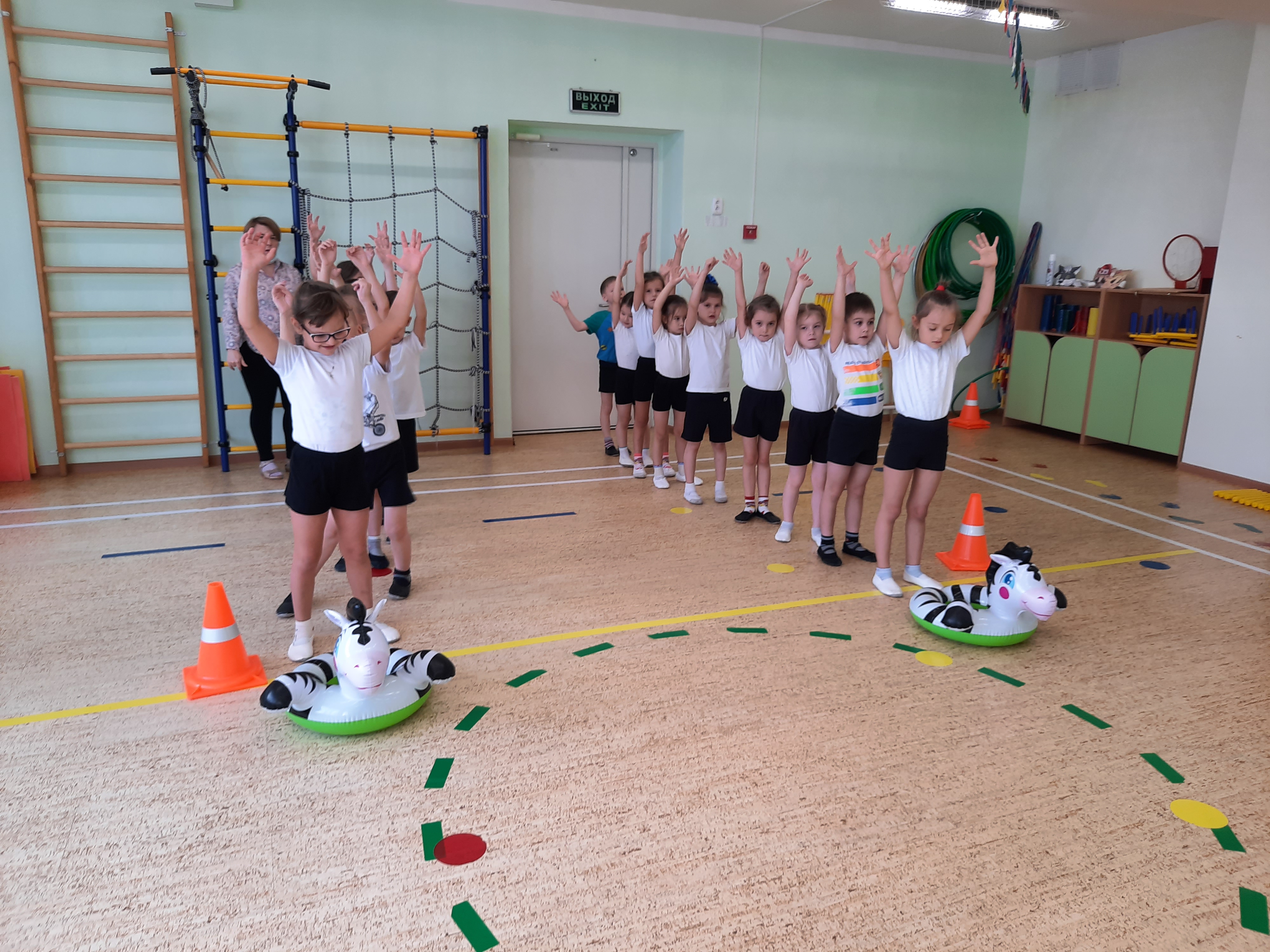 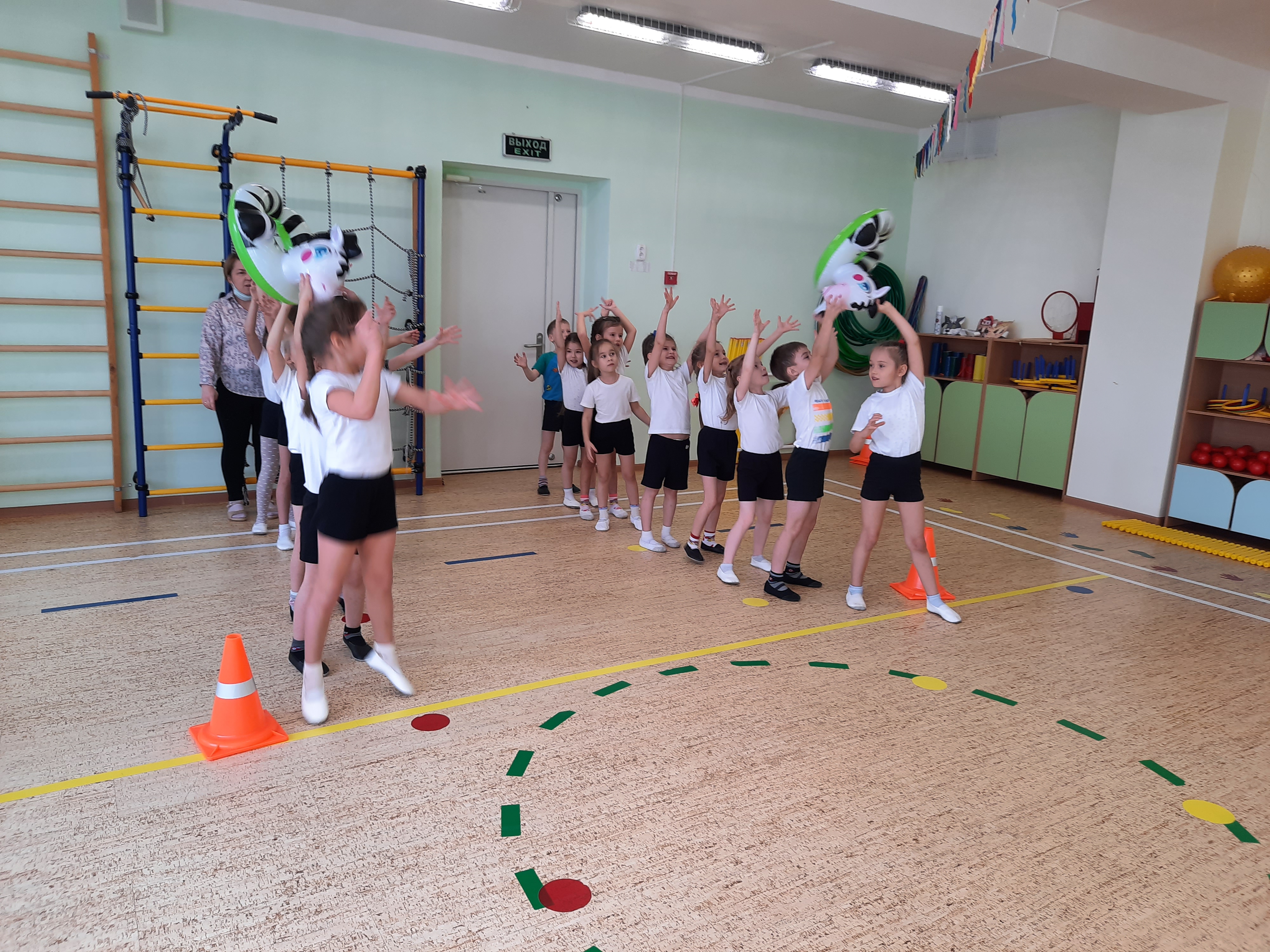 Молодцы, ребята! Вы достойны стать настоящими водолазами!Ведущий 1: Работа сложною бывает иногда,А часто чересчур опасной,Но водолаз наш, справится всегдаС инструкцией своей прекрасно.Объявляется конкурс «Лучший пловец». Нужно одеть надувной круг, пробежать до ориентира и обратно, передать круг следующему участнику команды и встать позади колонны. Победит команда, первая завершившая задание.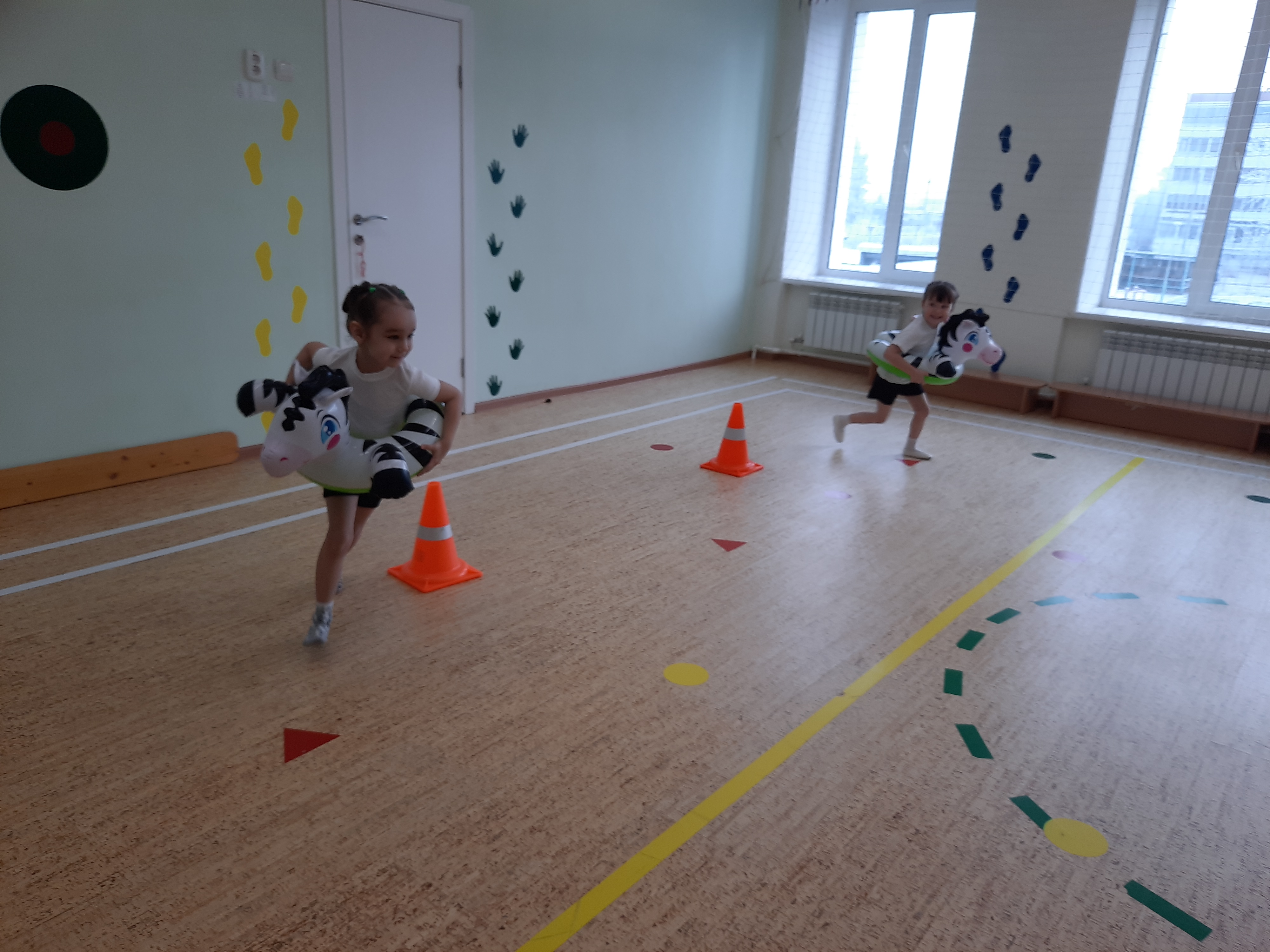 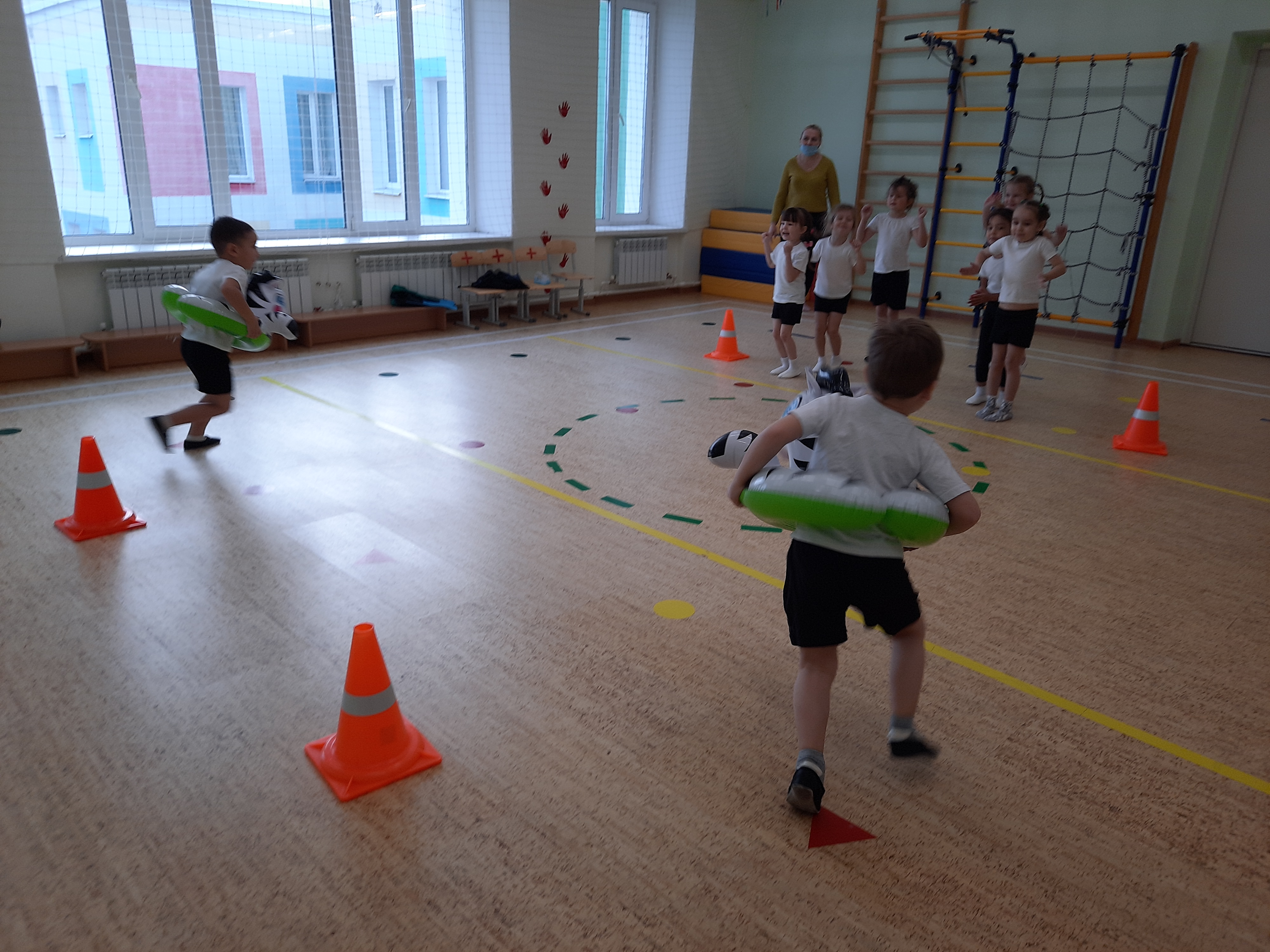 Молодцы, ребята! Вы справились с этим заданием!Ведущий 2: Они придут на помощь нам,Когда бушует океан,Когда землетрясение,Тайфун иль наводнение.Рискуя жизнью, нас спасут –Такой у них опасный труд!Объявляется конкурс «Спасение утопающего». Командир одевает спасательный круг, берет за руку одного участника и они вдвоем бегут до ориентира, где командир оставляет участника команды и бежит за следующим участником, и т.д. до тех пор, пока все участники не окажутся у ориентира. Победит команда, первая завершившая задание.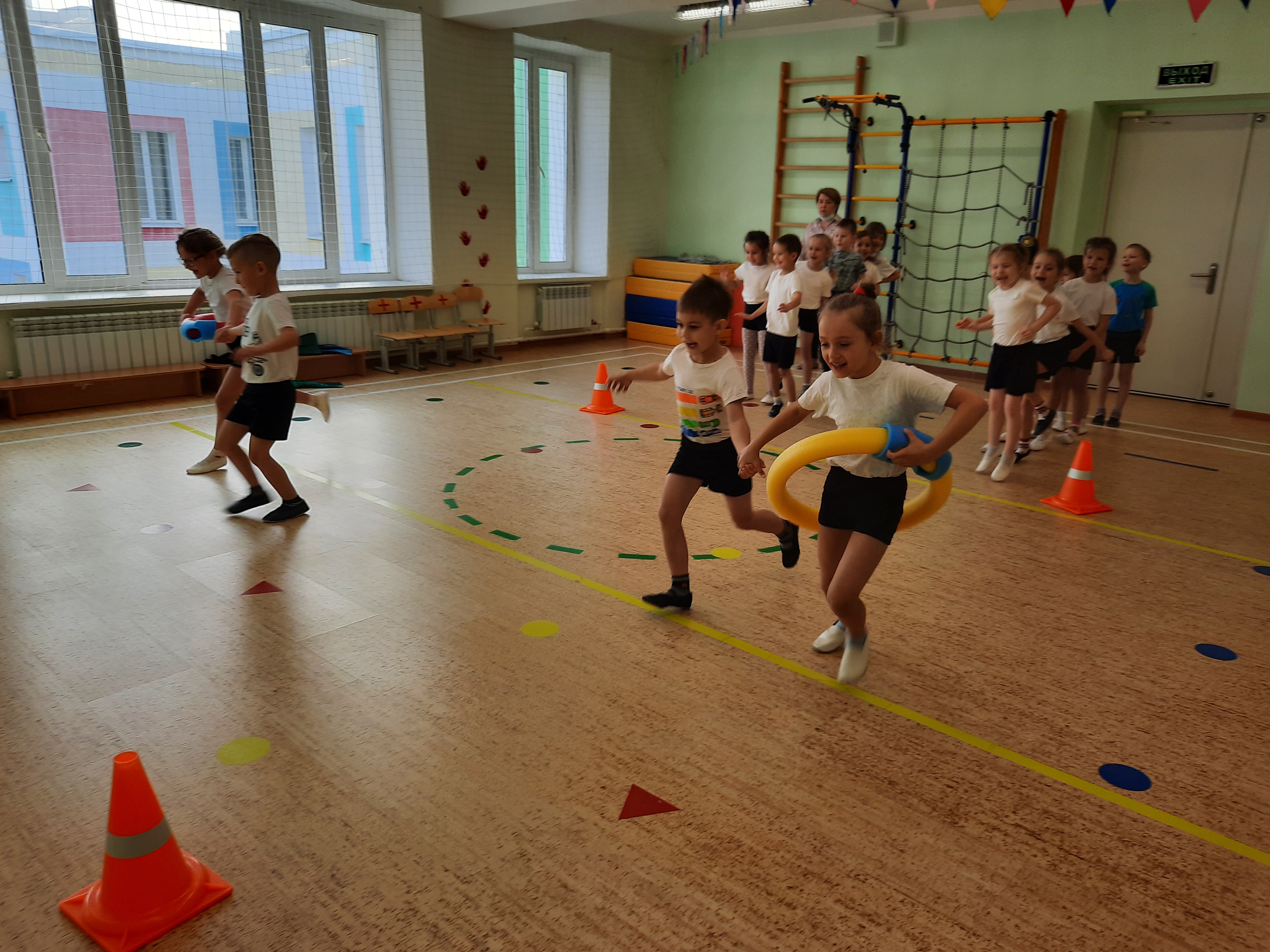 Молодцы, ребята!Ведущий 1: А теперь, объявляется интеллектуальный конкурс. По очереди детям показываются картинки, они отвечают, что там изображено и для чего это.Ведущий 2: Из морских глубин она,Поднимается со дна.Быстрой тенью подплывает,Плавником воду срезает.Бороздит все океаны,У акулы- нет ей равных.Пасть полна зубов острющих.Бойся всякий, с ней плывущий!Ведущий 1: Объявляется конкурс «Опасная акула». Ваша задача с сачком в руках добежать до акулы, сачком выловить из пасти акулы рыбок и перенести их в ведро. Передать сачок другому участнику команды и встать позади колонны. Победит команда, первая завершившая задание и спасшая наибольшее число «рыбок».Молодцы, ребята! Вы справились с этим заданием!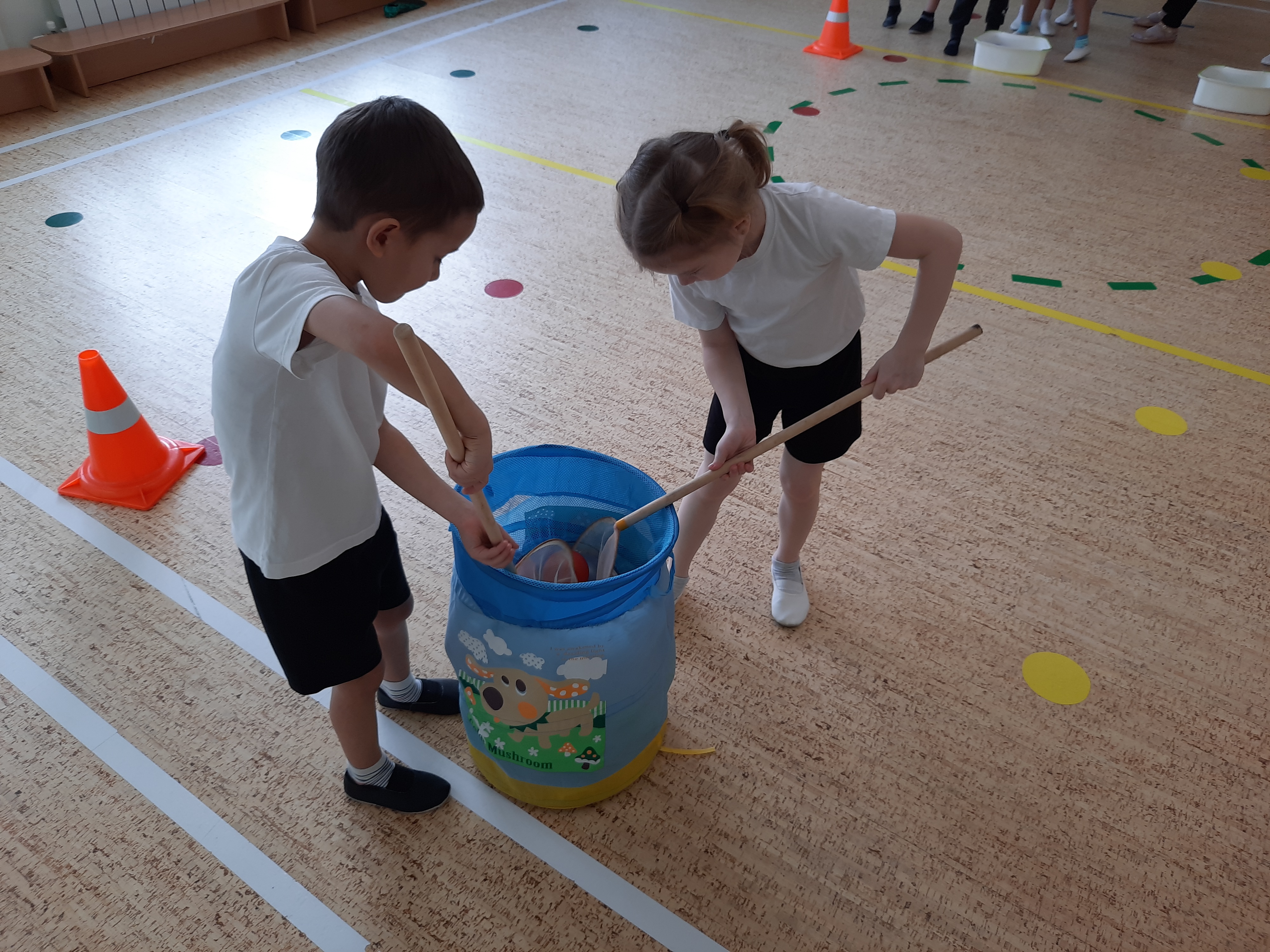 Ведущий 2: Водолазы — люди-рыбы,Хоть обычные все с виду,Их особенность одна —Не пугает их вода,Бездны, толщи океанов,Как уютные диваны,Себя чувствую свободноВодолазы в сфере водной,Поднимают и спасают,И глубины изучают,Без них трудно в море синем,За работу им СПАСИБО!Ведущий 1: На дорожку стройся! Направо! Шагом марш! (Дети проходят по дорожке здоровья) Стой 1, 2! Налево!Ребята, что вам понравилось в нашей игре «Водолазы спешат на помощь»? (Ответы детей)Молодцы, ребята, вы стали настоящими водолазами -спасателями, я горжусь вами!Ведущий 2:Всем спасибо за вниманье,Обеспечивший успех.Вот настал момент прощаньяБудет краткой наша речь.Говорим мы: «До свиданья!До счастливых новых встреч!»Все участники приглашаются для общего фото на память!